St Gemma’s is an equal opportunities employer and promotes the equality of access for all.  St Gemma’s Bank Deputy Shop Managers are required to follow the specific Personnel policies supporting recruitment and selection.  Employee Specification – Deputy Shop Manager (Bank)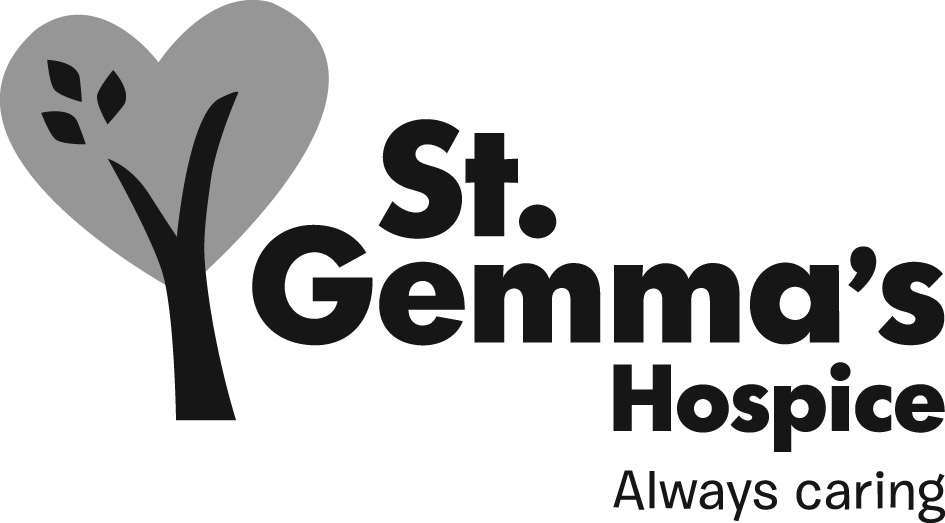 AttributesEssentialDesirableHow identifiedInterview = IApplication form = AExperienceExperience in either charity shops or standard retailA / IManagement/supervisory experience of staff and/or volunteersA /IExperience of working with volunteersA / IWorking towards and achieving financial and/or time related targetsA / IKnowledgeKnowledge of Leeds and the surrounding areaA / IKnowledge of retail gift aidA / IKnowledge of EPOS systemsA / IKnowledge of applicable Health & Safety legislationA / IQualifications/TrainingAbility to drive and use of a carA / IManagement/supervisory trainingA / ICustomer service trainingA / IRetail management trainingA / ISkills/AbilitiesAbility to form good working relationships with managers, staff and volunteers at all levels.IA good people managerIEffective leadership skillsIAbility to prioritise own workload and that of othersIAbility to communicate effectivelyIPlanning and organisational skillsIAbility to work towards targetsA / IThe ability to manually handle donated stockIPersonal AttributesGood inter-personal skillsIAbility to work as a team memberIAbility to be very adaptable and to work very flexiblyISelf-motivated/able to motivate othersIA professional manner with both internal and external contactsI